ПИСМЕНО ИЗЈАШЊАВАЊЕ ЗА СЛУШАЊЕ ИЗБОРНИХ 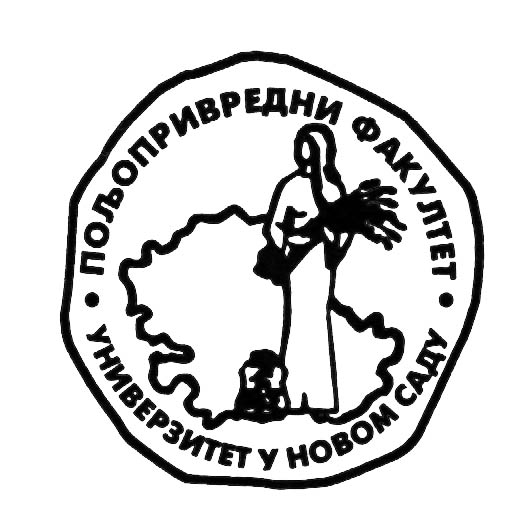 ПРЕДЕМЕТАСвојим, доле датим, потписом потврђујем лични избор за слушање наведених изборних предмета.Нови Сад, ...............................Потпис студента--------------------------------Име и презиме студентаБрој досијеаШколска година2018/2019студијски програм Година студија у којој се слушају изборни предметиНазив изборних предмета за које се студент определио (у зимском, односно летњем семестру)1).....................................................................................................................2).................................................................................................................Назив изборних предмета за које се студент определио (у зимском, односно летњем семестру)3).................................................................................................................4).................................................................................................................